https://corpor.shengjingbank.com.cn:18443/    CORRESPONDENT INFORMATIN AS BELOW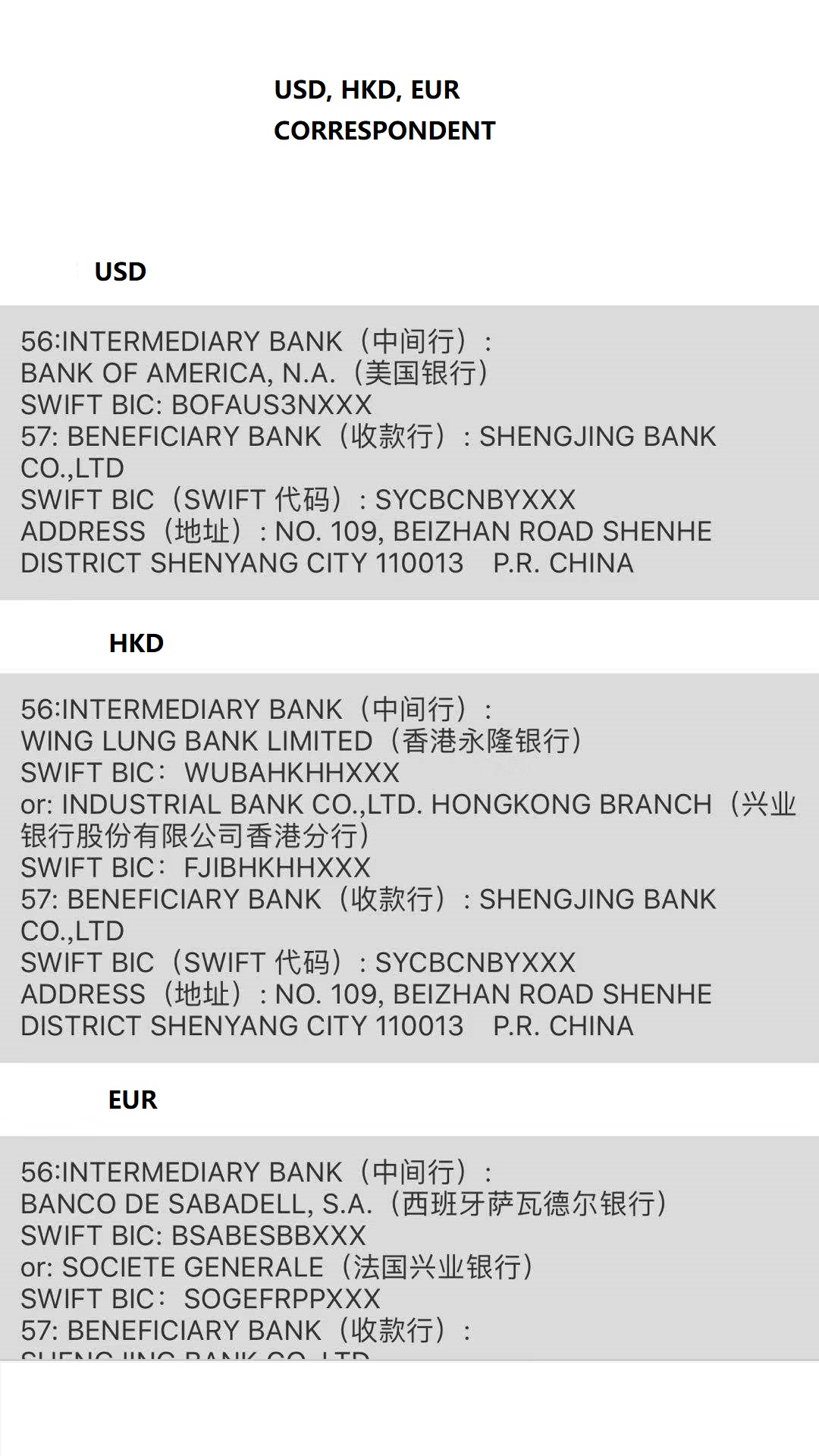 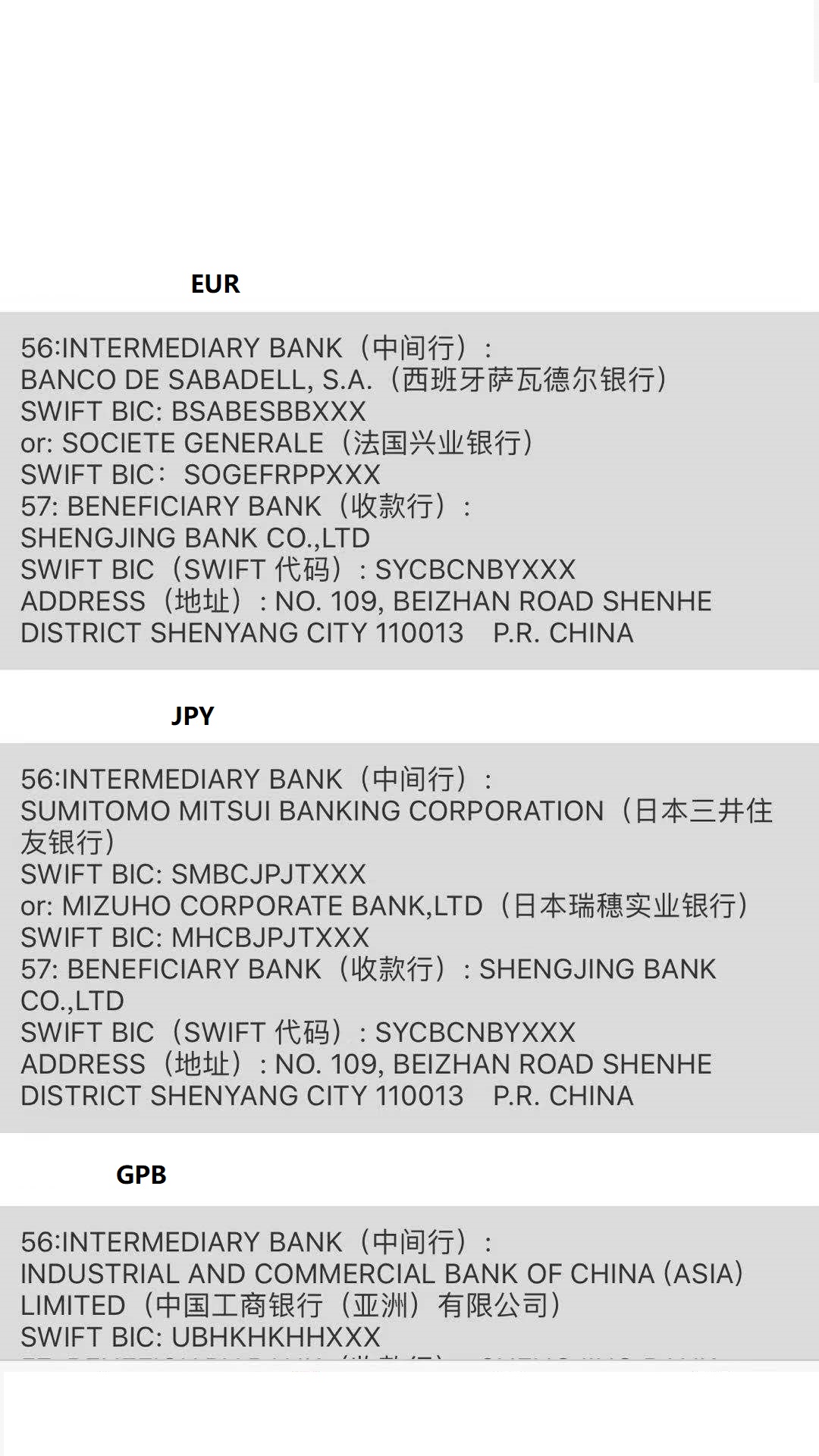 BENEF NAME SIATON CO.,LIMITEDBENEF ADDRESS UNIT 616, 6/F KAM TEEM IND BUILDING 135 CONNAUGHT RD WEST SAI WAN HONG KONGBANK NAME SHENGJING BANK CO.,LTD, SHANGHAI BRANCHBANK ADDRESS ADDRESS: BEIZHAN ROAD,SHENHE DISTRICT SHENYANG CITY, CHINASWIFT CODE SYCBCNBYXXXSNAPS313290035010NRA USDNRA0880141402000006075NRA EURNRA0880143802000006082CHINESE NAME赛通有限公司